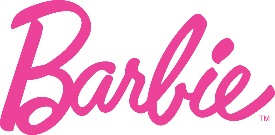 BARBIE® WYRÓŻNIA IBTIHAJ MUHAMMAD WYJĄTKOWĄ LALKĄ 
NA GALI KOBIETY ROKU MAGAZYNU GLAMOURPokazując dziewczynkom, że mogą być kimkolwiek chcą, marka Barbie wyróżnia Muhammad jako tegoroczną bohaterkęEL SEGUNDO, Kalifornia, 13 listopada 2017 r. – W poniedziałek firma Mattel wyróżniła Ibtihaj Muhammad, pierwszą amerykańską olimpijkę, która wystąpiła na igrzyskach w hidżabie, jako bohaterkę Barbie, wręczając jej jedyną w swoim rodzaju lalkę inspirowaną jej wyglądem. Lalka została zaprezentowana na organizowanej przez magazyn Glamour gali Kobiety Roku, corocznej ceremonii odbywającej się w Nowym Jorku, podczas której młode kobiety mają okazję usłyszeć wypowiedzi dotychczasowych i tegorocznych laureatek plebiscytu, jak również innych wpływowych liderek z różnych dziedzin.Muhammad jest tegoroczną laureatką wybraną w ramach programu Barbie Shero, wyróżniającego kobiety, które przełamują stereotypy i inspirują kolejne pokolenia dziewczynek. Lalka wzorowana na Ibtihaj została wręczona sportsmence przez zeszłoroczną bohaterkę, modelkę i ambasadorkę projektów związanych z akceptacją własnego ciała  – Ashley Graham.„Jako dziecko, bawiąc się Barbie wyobrażałam sobie kim będę w przyszłości“ - powiedziała Ibtihaj Muhammad. „To niesamowite, że trzymam teraz w ręku lalkę w hidżabie, która przypomina wyglądem mnie. Mam nadzieję, zainspiruje kolejne pokolenie dziewczynek do realizacji własnych marzeń.”Zaliczana przez magazyn Time do grona „100 najbardziej wpływowych osób“ w 2016 r., Muhammad przełamuje stereotypy nie tylko dzięki swoim osiągnięciom w szermierce, ale także promując swoją linię odzieży, Louella. Muhammad projektuje skromną, ale bardzo kolorową odzież w nowoczesnym stylu.„Marka Barbie nagradza Ibtihaj nie tylko w uznaniu jej olimpijskich osiągnięć, ale także za akceptację tego, co ją wyróżnia“, powiedziała Sejal Shah Miller, wiceprezes ds. globalnego marketingu marki Barbie. „Ibtihaj jest inspiracją dla niezliczonej rzeszy dziewczynek, które czuły się odosobnione w swojej odmienności. Mamy nadzieję, że lalka, prezentująca jej historię, pomoże uzmysłowić dziewczynkom, że mogą być kimkolwiek chcą i robić cokolwiek zechcą.“„Ibtihaj Muhammad obaliła stereotypy – co według mnie definiuje nowoczesną kobietę”, powiedziała Cindi Leive, redaktor naczelna magazynu Glamour. „W ubiegłym roku była pierwszą zawodniczką ze Stanów Zjednoczonych, która wystąpiła w hidżabie na igrzyskach olimpijskich, a dziś cieszymy się, że możemy świętować wprowadzenie na rynek lalki Ibtihaj jako pierwszej Barbie ubranej w hidżab. Odegra ona ogromną rolę w zapewnieniu dziewczynek, że są w pełni reprezentowane w naszej kulturze.“ Lalka będzie dostępna w sprzedaży w 2018 r. O firmie Mattel:Mattel to światowy lider w projektowaniu, produkcji i sprzedaży zabawek oraz produktów skierowanych do dzieci i rodzin. Firma powstała w 1945 roku w Los Angeles, a jej założycielami byli Harold Matson oraz Ruth i Eliot Handler, którzy od 1947 roku produkowali zabawki muzyczne dla dzieci. Od 1980 roku Mattel jest największym producentem zabawek na świecie. Do firmy należą takie kultowe marki jak Barbie®, najbardziej popularna i rozpoznawalna lalka na świecie, Hot Wheels®, Monster High®, Thomas & Friends®, Fisher-Price®, Scrabble®, Matchbox® oraz wiele innych. Obecnie Mattel zatrudnia blisko 32 000 pracowników w 40 krajach i sprzedaje oraz dystrybuuje produkty w ponad 150 krajach na całym świecie. Kluczowymi elementami strategii firmy od zawsze była dbałość o najwyższą jakość i bezpieczeństwo zabawek, a także ochrona środowiska naturalnego. Dzięki latom doświadczenia, wiedzy, kreatywności oraz szczegółowemu procesowi produkcji zabawki firmy Mattel spełniają wszystkie najwyższe światowe standardy jakości w branży zabawek i testów bezpieczeństwa. Odwiedź nas na www.mattel.com, www.facebook.com/mattel lub www.twitter.com/mattel.O Glamour:Glamour jest jedną z największych marek w branży mody i kosmetyków na świecie, która obecnie osiąga rekordową w historii popularność, docierając do jednej ósmej Amerykanek: 9,7 milionów czytelniczek wersji drukowanej, ponad 11 milionów użytkowniczek portalu miesięcznie i ponad 14 milionów obserwujących na wszystkich platformach mediów społecznościowych. Glamour wierzy w moc kobiet i wspiera je w realizacji swoich marzeń. MAT-BAR
©2017 Mattel. Wszelkie prawa zastrzeżone.

Więcej informacji udziela: ConTrust CommunicationKatarzyna Czechowskak.czechowska@contrust.pl 512 361 542